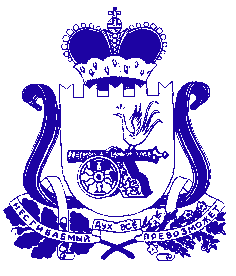 СОВЕТ ДЕПУТАТОВ ГНЕЗДОВСКОГО СЕЛЬСКОГО ПОСЕЛЕНИЯСМОЛЕНСКОГО  РАЙОНА СМОЛЕНСКОЙ ОБЛАСТИРЕШЕНИЕот 26 октября 2022 года                                           № 12   Об утверждении Положения о порядкеформирования маневренного жилищного фондаи предоставления жилых помещений маневренногожилищного фонда.          В соответствии с Жилищным кодексом Российской Федерации, Гражданским Кодексом Российской Федерации, Федеральным законом от 06.10.2003г. №131-ФЗ «Об общих принципах организации местного самоуправления в Российской Федерации», постановлением Правительства Российской Федерации от 26.01.2006 № 42 «Об утверждении Правил отнесения жилого помещения к специализированному жилищному фонду и типовых договоров найма специализированных жилых помещений», постановлением Правительства Российской Федерации от 21.01.2006 № 25 «Об утверждении правил пользования жилыми помещениями», Уставом Гнездовского сельского поселения Смоленского района Смоленской области, Совет депутатов Гнездовского сельского поселения Смоленского района Смоленской области РЕШИЛ:1. Утвердить Положение о порядке формирования маневренного жилищного  фонда и предоставления жилых помещений маневренного жилищного фонда муниципального образования Гнездовского сельского поселения Смоленского района Смоленской области (Приложение 1).2. Утвердить форму договора найма жилого помещения маневренного жилищного фонда. (Приложение № 2).3. Утвердить форму перечня маневренного жилищного фонда (Приложение № 3).4. Настоящее решение разместить на официальном сайте Администрации Гнездовского сельского поселения Смоленского района Смоленской области в информационно-телекоммуникационной сети «Интернет».Глава муниципального образованияГнездовского сельского поселенияСмоленского района Смоленской области                   Е.С.Соловьева                                                                                                             Приложение 1                                                                                 к решению Совета депутатов                                                                    Гнездовского сельского поселения                                                        Смоленского района Смоленской области                                                                                  от 26 октября 2022 г. № 12	ПОЛОЖЕНИЕо порядке формирования маневренного жилищного фонда и предоставления жилых помещений маневренного жилищного фондамуниципального образования Гнездовского сельского поселения Смоленского района Смоленской областиОбщие положения1.1. Положение о порядке формирования маневренного фонда и предоставления жилых помещений маневренного фонда муниципального образования Гнездовского сельского поселения Смоленского района Смоленской области (далее – Положение) разработано в соответствии с Жилищным кодексом Российской Федерации, Гражданским кодексом Российской Федерации, Федеральным законом от 06.10.2003 № 131-ФЗ «Об общих принципах организации местного самоуправления в Российской Федерации», Постановлением Правительства Российской Федерации от 26.01.2006 № 42 «Об утверждении Правил отнесения жилого помещения к специализированному жилищному фонду и типовых договоров найма специализированных жилых помещений».1.2. Положение определяет порядок формирования и предоставления жилых помещений маневренного фонда муниципального образования Гнездовского сельского поселения Смоленского района Смоленской области  и разработано в целях обеспечения условий для осуществления гражданами прав на жилище.1.3. Жилые помещения маневренного фонда, как составная часть специализированного жилищного фонда, являются муниципальной собственностью муниципального образования Гнездовского сельского поселения Смоленского района Смоленской области .Порядок формирования маневренного жилищного фонда 2.1. Маневренный фонд может состоять из многоквартирных домов, а также квартир и иных жилых помещений, находящихся в муниципальной собственности муниципального образования Гнездовского сельского поселения Смоленского района Смоленской области.2.2. Жилые помещения, отнесенные к маневренному фонду, должны быть пригодными для постоянного проживания граждан (отвечать установленным санитарным и техническим правилам и нормам, требованиям пожарной безопасности, экологическим и иным требованиям законодательства), быть благоустроенными к условиям соответствующего населенного пункта.2.3. Использование жилого помещения маневренного фонда допускается только после отнесения жилого помещения к такому виду специализированного жилищного фонда.2.4 Включение жилых помещений в специализированный жилищный фонд с отнесением такого жилого помещения к маневренному фонду и исключение жилого помещения из указанного фонда осуществляются на основании постановления Администрации Гнездовского сельского поселения Смоленского района Смоленской области.2.5.  Отнесение жилых помещений к маневренному фонду не допускается, если жилые помещения заняты по договорам социального найма, найма жилого помещения, находящегося в государственной или муниципальной собственности жилищного фонда коммерческого использования, аренды, а также, если имеют обременения прав на это имущество.2.6. Жилые помещения маневренного фонда не подлежат отчуждению, приватизации, обмену, передаче в поднаем.2.7. Маневренный фонд формируется за счет:- освободившихся жилых помещений муниципального жилищного фонда муниципального образования Гнездовского сельского поселения Смоленского района Смоленской области;- жилых помещений специализированного жилищного фонда муниципального образования Гнездовского сельского поселения Смоленского района Смоленской области.2.8. Управление и содержание маневренного фонда осуществляется за счет средств, предусмотренных в бюджете муниципального образования Гнездовского сельского поселения Смоленского района Смоленской области, до момента предоставления жилого помещения маневренного фонда.Порядок предоставления жилых помещений маневренного жилищного фонда 3.1. Жилые помещения маневренного фонда предназначены для временного проживания:3.1.1. Граждан в связи с капитальным ремонтом или реконструкцией дома, в котором находятся жилые помещения, занимаемые ими по договорам социального найма.3.1.2. Граждан, у которых единственные жилые помещения стали непригодными для проживания в результате чрезвычайных обстоятельств.3.1.3. Иных граждан в случаях, предусмотренных законодательством Российской Федерации.3.2.  Жилые помещения маневренного фонда предоставляются категориям граждан, указанных в пункте 3.1. раздела 3 настоящего Положения, имеющим постоянное место жительства (регистрацию) в муниципальном образовании Гнездовского сельского поселения Смоленского района Смоленской области  и не имеющим других жилых помещений, пригодных для проживания граждан, на территории муниципального образования Гнездовского сельского поселения Смоленского района Смоленской области.3.3. Уполномоченным органом по предоставлению жилых помещений маневренного фонда, является Администрации Гнездовского сельского поселения Смоленского района Смоленской области.3.4. При решении вопроса о предоставлении гражданину жилого помещения маневренного фонда должны быть представлены следующие документы:- заявление гражданина и членов его семьи;- выписка из домовой книги, копия финансового лицевого счета с постоянного места жительства (регистрации);- справка (акт) о проверке жилищных условий;- документы, подтверждающие право пользования жилым помещением, занимаемым гражданином и членами его семьи (ордер, договор социального найма, свидетельство о государственной регистрации права собственности);- копии паспортов всех членов семьи (с предъявлением подлинников для сверки);- документы, подтверждающие семейные отношения гражданина (свидетельство о рождении, свидетельство о заключении брака, свидетельство о расторжении брака (с предъявлением подлинников для сверки);- справки бюро технической инвентаризации о наличии либо отсутствии объектов недвижимого имущества (земельных участков, жилых домов (строений) на праве собственности;- выписка из Единого государственного реестра прав на недвижимое имущество и сделок с ним о наличии в собственности у гражданина и членов его семьи жилых помещений на территории Смоленской области (заказывается Администрацией в рамках межведомственного взаимодействия);- документы, подтверждающие факт утраты жилого помещения в результате обращения взыскания на это жилое помещения;- документы, подтверждающие факт нахождения жилого помещения в непригодном для проживания состоянии в результате чрезвычайных обстоятельств;- согласие на обработку персональных данных.3.5. Администрация Гнездовского сельского поселения в течение 30 календарных дней проверяет представленные документы.          Вопрос о предоставлении жилого помещения маневренного фонда вноситься на рассмотрение жилищной комиссии при Администрации Гнездовского сельского поселения Смоленского района Смоленской области.          Решение жилищной комиссии утверждается постановлением Администрации Гнездовского сельского поселения Смоленского района Смоленской области.3.6.  Договор найма жилого помещения маневренного фонда заключается на период:3.7.1. До завершения капитального ремонта или реконструкции дома (при заключении такого договора с гражданами, указанными в подпункте 3.1.1. пункта 3.1. настоящего Положения).3.7.2.  До завершения расчетов с гражданами, утратившими жилые помещения в результате обращения взыскания на них, после продажи жилых помещений, на которые было обращено взыскание (при заключении такого договора с гражданами, указанными в подпункте 3.1.2. пункта 3.1. настоящего Положения).3.7.3. До завершения расчетов с гражданами, единственное жилое помещение которых стало непригодным для проживания в результате чрезвычайных обстоятельств, в порядке, предусмотренном Жилищным кодексом Российской Федерации, другими федеральными законами, либо до представления им жилых помещений государственного или муниципального жилищного фонда в случаях и в порядке, которые предусмотрены Жилищным кодексом Российской Федерации (при заключении такого договора с гражданами, указанными в подпункте 3.1.3. пункта 3.1. настоящего Положения).3.7.4. Установленный законодательством (при заключении такого договора с гражданами, указанными в подпункте 3.1.4 пункта 3.1. настоящего Положения).3.8. Истечение периода, на который был заключен договор найма жилого помещения маневренного фонда, является основанием прекращения данного договора.3.9.  Договор найма жилого помещения маневренного фонда заключается по форме согласно приложению 2.В договоре найма жилого помещения маневренного фонда указываются члены семьи нанимателя.3.10. Договор найма жилого помещения маневренного фонда может быть расторгнут в любое время по соглашению сторон.3.11.  Наниматель жилого помещения маневренного фонда в любое время может расторгнуть договор.3.12.  Договор найма жилого помещения маневренного фонда может быть расторгнут в судебном порядке по требованию наймодателя при неисполнении нанимателем и проживающими совестно с ним членами его семьи обязательств по договору, а также иных, предусмотренных статьей 83 Жилищного кодекса Российской Федерации, случаях.3.13.  В случае расторжения или прекращения договора найма жилого помещения маневренного фонда граждане обязаны освободить жилое помещение, которое они занимали по данному договору.3.14. Договор найма жилого помещения маневренного фонда прекращается в порядке статьи 102 Жилищного кодекса Российской Федерации.3.15. Продление срока договора найма жилого помещения маневренного фонда производится в порядке, установленном в пункте 3.5. настоящего Положения и на основании пункта 3.1. настоящего Положения.Пользование жилым помещениемпо договору найма маневренного жилищного фонда4.1. Порядок пользования, содержания жилых помещений маневренного фонда, предоставления проживающим в них гражданам жилищных коммунальных услуг регламентируется: пунктом 4 статьи 17 Жилищного Кодекса Российской Федерации, Правилами пользования жилыми помещениями, утвержденными постановлением Правительства Российской Федерации от 21.01.2006 № 25, типовым договором найма жилого помещения маневренного фонда, утвержденным постановлением Правительства Российской Федерации от 26 января 2006 года № 42.4.2. Граждане-наниматели и члены их семей обязаны использовать жилые помещения маневренного фонда только для проживания, обеспечивать сохранность жилого помещения и поддерживать его в надлежащем состоянии.4.3. Самовольное переселение из одной комнаты (квартиры) в другую, а также заселение лиц, не включенных в договор найма жилого помещения маневренного фонда, не допускаются.4.4. При переселении граждан в жилое помещение маневренного фонда договор социального найма по месту постоянного проживания не расторгается, при этом граждане освобождаются от выполнения обязанностей по этому договору с момента их отселения до момента обратного вселения на прежнее место жительства или предоставления иного жилого помещения.4.5. В случае прекращения или расторжения договора найма жилого помещения маневренного фонда по основаниям, предусмотренным жилищным законодательством, граждане, занимающие данные жилые помещения, обязаны их освободить в течение 10 календарных дней с даты наступления оснований, предусмотренных настоящим Положением.В случае отказа освободить жилое помещение маневренного фонда указанные граждане подлежат выселению в судебном порядке без предоставления других жилых помещений, за исключением случаев, предусмотренных Жилищным кодексом Российской Федерации.4.6. Наниматель жилого помещения маневренного фонда и совместно проживающие с ним члены семьи, систематически нарушающие правила пользования жилыми помещениями, использующие его не по назначению или создающие своим поведением условия, невозможные для проживания с ними в одной квартире, одном доме, иным лицом могут быть выселены в судебном порядке в соответствии со ст.101 Жилищного кодекса РФ и ст.687 ГК  РФ.
Оплата за пользование жилым помещением маневренного жилищного фонда5.1. Граждане, заселившиеся в жилые помещения маневренного фонда, обязаны в установленном порядке вносить плату за жилое помещение и коммунальные услуги. Размер платы за жилое помещение и коммунальные услуги для граждан, проживающих в маневренном фонде, устанавливается по действующим ценам и тарифам и не может превышать размер платы за проживание для нанимателей муниципального жилищного фонда.5.2. Граждане, проживающие в жилых помещениях маневренного фонда, имеют право на предусмотренные действующим законодательством льготы по оплате жилищно-коммунальных услуг.6. Контроль за использованием жилых помещений, входящих в состав маневренного фонда6.1. Контроль за соблюдением условий договора  найма жилого помещения маневренного фонда осуществляется Администрацией Гнездовского сельского поселения Смоленского района Смоленской области.6.2. Вопросы, не урегулированные настоящим Положением, решаются в соответствии с действующим законодательством.